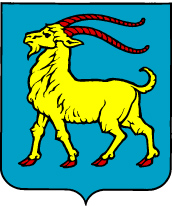 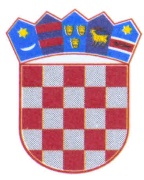          REPUBLIKA HRVATSKAISTARSKA ŽUPANIJAUpravni odjel za obrazovanje,sport i tehničku kulturu, G. Martinuzzi 2tel.052/351-496, fax: 052/351-695KLASA: 602-04/17-01/154URBROJ: 2163/1-05/2-17-21Labin, 8. prosinca 2017.Na temelju članka 11. stavak 1. Pravilnika o dodjeli stipendija studentima Istarske županije („Službene novine Istarske županije“ broj 10/15, 14/15- ispravak, 18/15- ispravak i 16/16) Komisija za stipendije Istarske županije dana 8. prosinca 2017. godine utvrđujePRIVREMENU BODOVNU LISTUZA DODJELU STIPENDIJA STUDENTIMAISTARSKE ŽUPANIJE ZA AKADEMSKU GODINU 2017./18.U roku za podnošenje prijava na Natječaj za dodjelu stipendija studentima Istarske županije za akademsku godinu 2017./18 od 11. studenog do 25. studenog 2017. ukupno je zaprimljeno 260 prijava.Komisija za stipendije Istarske županije ukupno je bodovala 233 prijave studenata prema slijedećem redoslijedu:Komisija za stipendije Istarske županije nije razmatrala prijave s nepotpunom dokumentacijom, sukladno članku 10. stavak 2. Pravilnika o dodjeli stipendija studentima Istarske županije  te utvrđuje da su nepotpune slijedeće prijave:Komisija  za stipendije  Istarske županije utvrđuje da su slijedeći studenti podnijelizahtjev za odustanak od podnesene prijave:Na utvrđene liste može se podnijeti  prigovor putem specijalizirane aplikacije, putem koje su studenti i podnijeli prijavu na Natječaj koja je dostupna na adresi: http://javne-potrebe.istra-istria.hr  u roku od osam (8) dana od objavljivanja istih na web stranici Istarske županije www.istra-istria.hr . Aplikacija za dostavu prigovora biti će dostupna od  9. prosinca 2017. 00:00 do 16. prosinca 2017. do 24:00 sata. Nakon donošenja odluka po prigovorima, Župan Istarske županije donosi Odluku o dodjeli stipendija i utvrđuje Konačnu bodovnu listu koja se objavljuje na web stranici Istarske županije www.istra-istria.hr Temeljem Odluke o broju i visini stipendija studentima Istarske županije u akademskoj godini 2017./18. dodjeljuje se ukupno 40 (četrdeset) stipendija. Sastavni dio ovog akta je Privremena bodovna lista za dodjelu stipendija studentima Istarske županije za akademsku godinu 2017./18. (sa  svim analitičkim  podacima)                                                                 Komisija za stipendije    Doriana Šumberac Jelić, predsjednica v.r.Ljiljana Zagrić, zamjenica članice v.r. Daiana Brumnić, članica   v.r.BrKlasaPrezimeImeStudijBroj bodova1602-04/17-01/200BEMBIĆMASSIMOmedicina1952602-04/17-01/173PARISEVAagronomija - diplomski1703602-04/17-01/183TERLEVIĆANAeksperimentalna biologija, diplomski studiji1704602-04/17-01/371GJONIDOMINIKstudij medicine1705602-04/17-01/283VITASOVIĆTONIkemija diplomski studij1656602-04/17-01/240MIKELIĆANAkemija-diplomski1657602-04/17-01/301BULIANIVANarhitektura-diplomski1608602-04/17-01/409LOVREČIĆBEATTAkomunikologija - diplomski1609602-04/17-01/182JURKOVIĆMARTAanglistika- preddiplomski16010602-04/17-01/336ZOVIĆIVANmedicina16011602-04/17-01/169PUŽARSARAračunarstvo i  matematika16012602-04/17-01/203JANKOVIĆMARIN LEOakademija dramske umjetnosti u zagrebu, produkcija16013602-04/17-01/254BRAJNOVIĆMARTAanglistika - diplomski, ruski jezik i kniževnost - diplomski15514602-04/17-01/314VUKOVIĆIVANAmenadžment u turizmu i ugostiteljstvu-diplomski15515602-04/17-01/312RIBIĆNOEMIakademija likovnih umjetnosti-diplomski15516602-04/17-01/208VOJVODIĆTOMISLAVfilozofsko-teološki studij — integrirani15517602-04/17-01/394SANDRICANAstomatološki fakultet15518602-04/17-01/284MIHAJLOVIĆMARKOmedicina15519602-04/17-01/253FINDERLEREAmenadžment u turizmu i ugostiteljstvu - diplomski15520602-04/17-01/354BERLJAVACPAOLOstrojarstvo15521602-04/17-01/399BRATULIĆDANIELračunastvo- diplomski15522602-04/17-01/351REŽANROBERTmedicina15023602-04/17-01/316ULEMEKEMAglazbena pedagogija-preddiplomski15024602-04/17-01/262ŠVERKOROBERTAmedicina15025602-04/17-01/334MOGOROVIĆANTONIOstrojarstvo - diplomski15026602-04/17-01/419DORIĆLENAekonomija - diplomski15027602-04/17-01/248LEŠIĆZRINKAšpanjolski jezik i književnost-nastavnički-diplomski; turkologija-diplomski15028602-04/17-01/237FERENČIĆVALENTINAmedicine15029602-04/17-01/267VLAČIĆMATEOpravo15030602-04/17-01/178FABRISALISArehabilitacija, edukacijsko-rehabilitacijski fakultet15031602-04/17-01/353DAGOSTINMIRIAMlogopedija-diplomski15032602-04/17-01/194DOŠENANAmedicine15033602-04/17-01/332JURADAIVANAagronomija - fitomedicina, diplomski15034602-04/17-01/255ROCELUCIJArestauracija i konzervacija-diplomski14535602-04/17-01/214ZRNICDIANAslikarstvo preddiplomski studij14536602-04/17-01/298MATOŠEVIĆPATRIKelektrotehnika i računarstvo - preddiplomski14537602-04/17-01/229MEDANČIĆLEAanglistika, francuski jezik i književnost - preddiplomski14538602-04/17-01/317ŠIROLSNJEŽANAagronomija-diplomski14539602-04/17-01/306KRIZMANIĆKARLAstrojarstva diplomski14540602-04/17-01/300RIBIĆVIRANračunarstvo-diplomski14541602-04/17-01/330PILATOPAOLOintegrirani preddiplomski i diplomski studij prava14542602-04/17-01/393CETINALAURAfinancijski management- diplomski studij14543602-04/17-01/196MENDIKOVIĆANTONELLAglazbena pedagogija - preddiplomski14544602-04/17-01/387ŽAGRIĆLEONARDOpravo14545602-04/17-01/346JURKOVIĆLUKAsociologija-diplomski14546602-04/17-01/246DAGOSTINKARLOstrojarstvo - preddiplomski14547602-04/17-01/216MIŠANMAUROfinancijski management - diplomski14548602-04/17-01/293RIBARIĆADAhrvatski jezik i književnost - nastavnički - diplomski14049602-04/17-01/333KIŠIĆIVANgrađevina-diplomski14050602-04/17-01/318MRĐENLUCIAmedicinski fakultet sveučilišta u zagrebu14051602-04/17-01/197ČERNEKAEMILIengleski jezik - nastavnički - diplomski14052602-04/17-01/234APOSTOLOVSKIELENAprimijenjena umjetnost- diplomski14053602-04/17-01/168SVICHSARAstomatologija14054602-04/17-01/357LAKOŠELJACMARKOveterinarska medicina14055602-04/17-01/374BEŠIĆTEAedukacijsko rehabilitacijski fakultet- diplomski studij14056602-04/17-01/310KOČARKARLAinformatika-nastavnički-diplomski14057602-04/17-01/397STEVANOVIĆROBERTAedukacijsko-rehabilitacijski fakultet-diplomski studij rehabilitacije14058602-04/17-01/380VODOPIJAHELENAturkologija/etnologija i kulturna antropologija - diplomski13559602-04/17-01/230VUKOVIĆVALENTINAkineziološki-diplomski13560602-04/17-01/206BASTIJANIĆLUKAinformatika-diplomski studiji13561602-04/17-01/204BARTOLIĆDINAstudij dizajna - arhitektonski fakultet13562602-04/17-01/164PLASTIĆPETRArehabilitacija, edukacijsko-rehabilitacijski fakultet - preddiplomski13563602-04/17-01/219KRIVIČIĆDALIAfinancijski management – preddiplomski13564602-04/17-01/386RAMIĆ-KOVAČIĆDAMEOgeografija nastavnički-diplomski13565602-04/17-01/344BELJANANAmedicina13566602-04/17-01/288MIHELIĆMANUELAdvopredmetni diplomski studij engleskog i talijanskog jezika i književnosti - nastavnički modul13567602-04/17-01/410VINKOMARINstrojarstvo .13568602-04/17-01/366VERNIERMARINračunarstvo13569602-04/17-01/320KRULČIĆRENATAmedicina13570602-04/17-01/273REREČIĆERIKAgrafički fakultet - diplomski13071602-04/17-01/421VINKOIVANAgrafički fakultet 1. god. dipl.13072602-04/17-01/274FABLEIVANAdentalna medicina13073602-04/17-01/186VRLJIĆANĐELAekonomija - diplomski13074602-04/17-01/331PERKOVANTONfizika istraživački13075602-04/17-01/372RAČKIANTEAveterinarski fakultet13076602-04/17-01/174RADOSLOVIĆMATTEAsocijalna pedagogija-preddiplomski13077602-04/17-01/166JUKOPILAVEDRANmedicina13078602-04/17-01/165SMOKOVIĆENAgeodezija - diplomski13079602-04/17-01/212BRATULIĆJELENAelektrotehnika i računarstvo-preddiplomski13080602-04/17-01/167GUŠTINANAMARIAposlovna ekonomija, diplomski studij13081602-04/17-01/363MODESTOARIANAkrajobrazna arhitektura-diplomski13082602-04/17-01/325MARASPETRAmedicina13083602-04/17-01/289LUCIJETIĆKRISTIJANstrojarstvo13084602-04/17-01/247MATOŠIĆRONIstrojarstvo - diplomski13085602-04/17-01/322MACANLUKAfer13086602-04/17-01/339NEMČIĆTOMIgrađevinarstvo - diplomski13087602-04/17-01/418DRAŠČIĆLUKApomorski fakultet12588602-04/17-01/337MILETTIERIKjapanologija- preddiplomski12589602-04/17-01/241MOČIBOBKATJAveterina12590602-04/17-01/202MODRUŠANIRINAmedicinsko-laboratorijska dijagnostika- preddiplomski studiji12591602-04/17-01/406SOLDATIĆERIKposlovna ekonomija-diplomski12592602-04/17-01/402BOŽACELVISdentalna medicina12593602-04/17-01/340STINGA PERUSCOVICTORmarikultura-diplomski12594602-04/17-01/291JURIŠIĆIRENAdentalna medicina12595602-04/17-01/280DAGOSTINDEBORAHlogopedija - preddiplomski12596602-04/17-01/407KARIKOHELENAkulturologija-diplomski12597602-04/17-01/224KRIZMANIĆALEKSANDRAznanosti o okolišu 1. god. dipl.12598602-04/17-01/420LOVREČIĆDOMINIKarhitektura - diplomski12599602-04/17-01/222GUŠTINVALENTINApreddiplomski studij poslovne ekonomije125100602-04/17-01/257GLAVIČIĆMATEOračunarstvo - diplomski125101602-04/17-01/210PENTEKIVANstrojarstvo-diplomski125102602-04/17-01/285BAKIJAKLARAekonomija-preddiplomski125103602-04/17-01/412ZIMOLOENAkomunikacijski menadžment- diplomski120104602-04/17-01/408MIKAŠINOVIĆ-KOMŠOMATEJstudij politologije- preddiplomski120105602-04/17-01/324KIŠUREKMAGDALENApredškolski odgoj preddiplomski studij120106602-04/17-01/251DAMIJANIĆROMINAanglistika i švedski jezik i kultura - preddiplomski120107602-04/17-01/232FABIJANPAOLOgrađevinarstvo-preddiplomski stručni120108602-04/17-01/364KOŠTAALEKSANDRAstrojarstvo - preddiplomski120109602-04/17-01/228ANDROŠIĆALBERTstrojarstvo- preddiplomski120110602-04/17-01/227MIHELČIĆFILIPelektrotehnika-preddiplomski120111602-04/17-01/175SLADONJALUKAmedicina120112602-04/17-01/181DUVNJAKMARKOelektrotehnika-preddiplomski120113602-04/17-01/180ŠOLARDOMINIKekonomija-preddiplomski120114602-04/17-01/176ŠOLARNIKOLINAekonomija-preddiplomski120115602-04/17-01/249PERCANMAJAšportna vzgoja - diplomski120116602-04/17-01/243DAJČIĆIVANAprehrambena tehnologija - prediplomski120117602-04/17-01/321NOVIĆBERNARDmedicina120118602-04/17-01/279RABARANDREAanglistika(engleski jezik),španjolski jezik i književnost-preddiplomski120119602-04/17-01/239KRAJCARLAURAhrvatski i talijanski jezik i književnost-preddiplomski120120602-04/17-01/287MARINČIĆSILVIAdizajn  - preddiplomski120121602-04/17-01/268FORNAŽARDORISgrađevina-preddiplomski120122602-04/17-01/345RAKIĆNIKOLAelektrotehnika i inf. tehnoligija i račurastvo 1. god. preddipl.120123602-04/17-01/188STEFANOVIĆPETRAengleski jezik120124602-04/17-01/376RADEŠIĆMATEAprehrambena tehnologija i nutricionizam-preddiplomski115125602-04/17-01/295CREBELALYSSAcomunicazione interlinguistica applicata - laurea triennale115126602-04/17-01/272LAZIĆPATRIKdramske umjetnosti - preddiplomski115127602-04/17-01/261ZUBONJATEAprimaljstvo-preddiplomski115128602-04/17-01/220RADINREApredškolski odgoj- preddiplomski stručni studij115129602-04/17-01/211VUKOVIĆSARAdentalna medicina115130602-04/17-01/195DAMJANIĆNATAŠApsihologija115131602-04/17-01/198CAKIĆDOROTEAkroatistika/lingvistika115132602-04/17-01/187KRSNIKMIRTAsociologija - preddiplomski115133602-04/17-01/405LICULNINAdiplomski studij kulturologije115134602-04/17-01/172PETROVIĆMIRJANAfinancijski menagement-diplomski115135602-04/17-01/223BURIĆENInovinarstvo - diplomski115136602-04/17-01/170KANJERLUCIJAekologija i zaštita prirode - diplomski115137602-04/17-01/415DEBELJUHMATEApredškolski odgoj - preddiplomski115138602-04/17-01/201SIMOVIĆLENAveterinarska medicina115139602-04/17-01/281KRNJUSKATARINAsestrinstvo-preddiplomski115140602-04/17-01/319MATIĆERIKagronomija-preddiplomski115141602-04/17-01/217BANKOVIĆMARKOmedicina115142602-04/17-01/207ČEHIĆEMApravo115143602-04/17-01/343ŠTOKOVACROBERTOagronomski-preddiplomski115144602-04/17-01/302ŠURANMORENApishologija-preddiplomski115145602-04/17-01/389BILIĆIVANAedukacijsko-rehabilitacijski fakultet- preddiplomski115146602-04/17-01/277BERČIĆANĐELAposlovna ekonomija (menadžment) - preddiplomski110147602-04/17-01/264JURIČIĆVEDRANengleski i ruski jezik - preddiplomski110148602-04/17-01/270MANDIĆALEKSANDARpmf kemija-preddiplomski110149602-04/17-01/278ATANASKOVIĆNINOmuzička akademija - preddiplomski110150602-04/17-01/221KRIŽANACANJAinformatika- diplomski110151602-04/17-01/365MATAKIVANinformatika-preddiplomski110152602-04/17-01/416VIOLAMATIJAelektrotehnika- preddiplomski110153602-04/17-01/348IBRAHIĆLAURAarhitektura i urbanizam-diplomski110154602-04/17-01/361CVITANANTONelektotehnika-preddiplomski110155602-04/17-01/303CETINAMATEJAsociologija - preddiplomski; anglistika - preddiplomski110156602-04/17-01/199MÄRZLUFTVALENTINAanglistika - preddiplomski110157602-04/17-01/244SEPLEONARDAmusical teatar- preddiplomski,110158602-04/17-01/266SMOKOVIĆANABELAjapanski jezik i kultura i hrvatski jezik i književnost - prediplomski105159602-04/17-01/218BANKOVIĆMARINApsihologija-preddiplomski105160602-04/17-01/191ĆURKOVIĆLUCIJAveterina105161602-04/17-01/209BANKOVIĆPETRApedagogija-prediplomski ; španjolski jezik i književnost- preddiplomski, pedagogija- preddiplomski105162602-04/17-01/396MOGOROVIĆSARAsveučilište u rijeci, odjel za biotehnologiju105163602-04/17-01/265LUKIĆNIKOLAstručni studij fizioterapije-preddiplomski105164602-04/17-01/296CUKONTONIglazbena padagogija-preddiplomski105165602-04/17-01/352OSIPROBERTApsihologija-preddiplomski105166602-04/17-01/413BRUMNIĆTINAmatematika-smjer nastavnički- preddiplomski105167602-04/17-01/335BRAVARMICHAELAstudij farmacije100168602-04/17-01/263BAFVERONIKApsihologija-preddiplomski100169602-04/17-01/327NEMARNIKLUKAstrojarstvo - preddiplomski100170602-04/17-01/304JANANDREAračunarstvo i informatika-preddiplomski100171602-04/17-01/290PAUSMEGImedicina100172602-04/17-01/391FRANJULANAmenadžment u turizmu i ugostiteljstvu-preddiplomski100173602-04/17-01/359ZUPIČIĆLUANApoduzetništvo-diplomski100174602-04/17-01/245BLAŽEVIĆTAMARAinformatika - prediplomski100175602-04/17-01/367BOŽIČEVIĆMLADENpravo100176602-04/17-01/226KOZLOVIĆMARIJANAmenagement i poduzetništvo-preddiplomski100177602-04/17-01/205KOMARŽOELfinancijski menagement- preddiplomski studiji100178602-04/17-01/356DEFAREMILIagronomija- preddiplomski100179602-04/17-01/308ARDALIĆNOELgrađevinarstvo100180602-04/17-01/369TOTHKARLAagronomija-preddiplomski100181602-04/17-01/311MIKACELISdentalna medicina95182602-04/17-01/184BARBAROTEAfakultet kemijskog inženjerstva i tehnologije, preddiplomski95183602-04/17-01/350BILIĆLUKAlogistika i menadžment u pomorstvu i prometu - preddiplomski95184602-04/17-01/242OKRETANTONIOupravljanje u kriznim uvjetima 2. god. preddipl.95185602-04/17-01/422GLUHAČIĆKARLOdentalna medicina90186602-04/17-01/398RUSEVPETRAekonomija-preddiplomski international business90187602-04/17-01/381TENČIĆPAOLOekonomija-preddiplomski90188602-04/17-01/349MAČKIĆMATTEAfizika- preddiplomski90189602-04/17-01/341DIVJAKTONIkemija-istraživački-preddiplomski90190602-04/17-01/328NEMANIĆSAMUELmanagement i poduzetništvo - preddiplomski90191602-04/17-01/326KORLEVIĆVANESAarhitektura-prediplomski90192602-04/17-01/307LAKOVIĆLORISpravo90193602-04/17-01/286BRČIĆPETARinformatika - preddiplomski stručni studij90194602-04/17-01/260IVANČIĆVIKTORIJApsihologija-preddiplomski90195602-04/17-01/258SLIVARMATEOpolitehnika-preddiplomski90196602-04/17-01/252ILICLUKAarhitektura i urbanizam-preddiplomski90197602-04/17-01/235ŠVIĆLUKApravo90198602-04/17-01/225TEŽAKMARTINAturistički i hotelski menadžment - preddiplomski90199602-04/17-01/179MATIJAŠIĆMARIAekonomija-preddiplomski90200602-04/17-01/177MIHAJLOVIĆVANESAprimijenjana kemija90201602-04/17-01/171ZUKON KOLIĆELENgeologija - preddiplomski90202602-04/17-01/323TOMIĆLEJLAprimijenjena umjetnost-preddiplomski90203602-04/17-01/213ZUSTOVIĆPAOLAfizioterapija-prediplomski90204602-04/17-01/360FABIJANČIĆIRISpravo90205602-04/17-01/193MESIĆMIAkemija-preddiplomski90206602-04/17-01/347JAKACMARTINApravo90207602-04/17-01/382BERNOBICHPAOLAmenadžment u turizmu-preddiplomski90208602-04/17-01/292BUCULNOELarhitektura-preddiplomski90209602-04/17-01/282BURŠIĆVALENTINAinternational business 1. god. preddipl. sveučilište u rijeci90210602-04/17-01/256MARTINČIĆDENIelektroničke i informatičke tehnologije u pomorstvu- preddiplomski90211602-04/17-01/384JURCOLAANTONIOgrađevinarstvo-preddiplomski90212602-04/17-01/417GREGOROVIĆMAJAekonomija-preddiplomski90213602-04/17-01/400FILIPLIĆERIKAmarketinško upravljanje - preddiplomski90214602-04/17-01/271TOMIŠIĆMELANImatematika-preddiplomski85215602-04/17-01/305IBRAHIĆKARLAšumarski-preddiplomski85216602-04/17-01/375ŽGRABLIĆLEONARDApravo85217602-04/17-01/373PETKOVIĆMIAmanagement i poduzetništvo80218602-04/17-01/370MALČIĆMIAhrvatski jezik i književnost - preddiplomski80219602-04/17-01/355NEMANIĆSARAprimaljstvo-preddiplomski80220602-04/17-01/342JURIŠIĆIVANAmenadžment u turizmu i ugostiteljtvu- prediplomski80221602-04/17-01/329ČUTURAANTONIOekonomija i turizam-preddiplomski80222602-04/17-01/297DOBLANOVIĆTAJANAupravni studij-preddiplomski80223602-04/17-01/269ŽUŽIĆKARLApravo80224602-04/17-01/362STANKOVIĆKRISTIAN DAVIDenergetska tehnologija80225602-04/17-01/233BEMBIĆAURORAposlovna ekonomija, smjer menadžment80226602-04/17-01/294MATOŠIĆDORIANpomorski-preddiplomski75227602-04/17-01/404PERUSKOKORADObrodostrojarstvo- preddiplomski70228602-04/17-01/299BEMBIĆANTONIOpsihologija-preddiplomski70229602-04/17-01/392IVANOVIĆIVONAlogistika i menadžment-preddiplomski70230602-04/17-01/192ŠKOFIĆMICHELEgrađevinarstvo-preddiplomski50231602-04/17-01/185KARAMATIĆNIKAmediji i kultura društva-preddiplomski studij40232602-04/17-01/309RADELJEVIĆANAMARIJAposlovna ekonomija, management i poduzetništvo - preddiplomski35233602-04/17-01/238FABIJANIĆNOEMIpravo30BrKlasaPrezimeImeStudijRazlog nepotpune prijave1602-04/17-01/313PERCANVALENTINAveterinaNije dostavljena potvrda/uvjerenje obrazovne ustanove o položenim ispitima u prethodnoj akademskoj godini za studente od druge godine studija na više2602-04/17-01/190NAČINOVIĆTEAmedicinaNije dostavljeno uvjerenje o prebivalištu/ elektronički zapis o prebivalištu MUP-a, za podnositelja prijave, ne starije od 6 mjeseci3602-04/17-01/358KURTOVIĆIVAanglistikaNije dostavljeno uvjerenje o prebivalištu/ elektronički zapis o prebivalištu MUP-a, za podnositelja prijave, ne starije od 6 mjeseci4602-04/17-01/231KOPČIĆLUKAkulturologija-preddiplomskiNije dostavljeno uvjerenje o prebivalištu/ elektronički zapis o prebivalištu MUP-a, za podnositelja prijave, ne starije od 6 mjeseci5602-04/17-01/390JURČIĆLEAdizajn vizualnih komunikacija - preddiplomskiNije dostavljena potvrda/uvjerenje obrazovne ustanove o položenim ispitima u prethodnoj akademskoj godini za studente od druge godine studija na više6602-04/17-01/368ŠILJIĆMAGDALENApredškolski odgoj preddiplomski studijIz dostavljenog uvjerenja o prebivalištu/elektronički zapis o prebivalištu-  MUP-a, nije ispunjen uvjet  5 godina prebivališta  na području IŽ prije objave natječaja,7602-04/17-01/276BELACTONIfizioterapija-preddiplomskiNije dostavljena vlastoručno potpisana izjava studenta, kojom izjavljuje da podnošenjem prijave na natječaj koja sadrži osobne podatke, daje suglasnost za njihovo prikupljanje, obradu i korištenje istih javnom objavom na internetskim stranicama IŽ i u Službenim novinama IŽ u svrhu u koju su prikupljeni, Nije dostavljena vlastoručno potpisana izjava studenta kojom izjavljuje da nije korisnik druge stipendije,odnosno ako je korisnik druge stipendije da će se iste odreći ukoliko ostvari pravo na stipendiju Istarske županije8602-04/17-01/315ZDELIČANTEODORAarhitekturaNije dostavljeno uvjerenje o prebivalištu/ elektronički zapis o prebivalištu MUP-a, za podnositelja prijave, ne starije od 6 mjeseci9602-04/17-01/275KNAPIĆVIKTORIJAposlovna ekonomija - diplomskiNije dostavljena potvrda/uvjerenje obrazovne ustanove o položenim ispitima u prethodnoj akademskoj godini za studente od druge godine studija na više10602-04/17-01/189NUJIĆFRANJOgradevinski-preddiplomskiNije dostavljena svjedodžba o položenim ispitima državne mature za obavezne predmete matematika, hrvatski jezik i strani jezik, Nije dostavljena vlastoručno potpisana izjava studenta kojom izjavljuje da nije korisnik druge stipendije,odnosno ako je korisnik druge stipendije da će se iste odreći ukoliko ostvari pravo na stipendiju Istarske županije11602-04/17-01/411KRASTIRUBENgeografijaNije dostavljeno uvjerenje o upisu sa prijevodom na hrvatski jezik od ovlaštenog sudskog prevoditelja12602-04/17-01/403RADOVANKRISTINAmatematika; nastavničkiNije dostavljeno uvjerenje o prebivalištu/ elektronički zapis o prebivalištu MUP-a, za podnositelja prijave, ne starije od 6 mjeseci, Nije dostavljena svjedodžba o položenim ispitima državne mature za obavezne predmete matematika, hrvatski jezik i strani jezik13602-04/17-01/383ŽGOMBADANIELbrodogradnjaNije dostavljeno uvjerenje o prebivalištu/ elektronički zapis o prebivalištu MUP-a, za podnositelja prijave, ne starije od 6 mjeseci14602-04/17-01/379KLAPČIĆMATEJAakademija dramskih umjetnosti-preddiplomskiNije dostavljena svjedodžba o položenim ispitima državne mature za obavezne predmete matematika, hrvatski jezik i strani jezik15602-04/17-01/338MAUROVIĆANAMARIAgrafička i medijska tehnika- preddiplomskiNije dostavljeno uvjerenje o upisu sa prijevodom na hrvatski jezik od ovlaštenog sudskog prevoditelja, Nije dostavljen prijepis ocjena/potvrda/uvjerenje o položenim ispitima u prethodnoj akademskoj godini  izdan od inozemne obrazovne ustanove, sa prijevodom na hrvatski jezik od ovlaštenog sudskog prevoditelja16602-04/17-01/236KORDIĆMAYA NOEMIkemija-preddiplomskiNije dostavljena vlastoručno potpisana izjava studenta kojom izjavljuje da nije korisnik druge stipendije,odnosno ako je korisnik druge stipendije da će se iste odreći ukoliko ostvari pravo na stipendiju Istarske županije17602-04/17-01/385MALČIĆJOSIPgrađevina-preddiplomskiNije dostavljeno uvjerenje o prebivalištu/ elektronički zapis o prebivalištu MUP-a, za podnositelja prijave, ne starije od 6 mjeseci18602-04/17-01/388PELOZAPAOLOinformatika - preddiplomskiNije dostavljena svjedodžba o položenim ispitima državne mature za obavezne predmete matematika, hrvatski jezik i strani jezik19602-04/17-01/259ROTTAMICAELAhrvatski jezik i književnost i talijanski jezik i književnost-preddiplomskiNije dostavljena svjedodžba o položenim ispitima državne mature za obavezne predmete matematika, hrvatski jezik i strani jezik20602-04/17-01/250KELMENDIFLUTRAarhitektura urbanizamNije dostavljena potvrda/uvjerenje obrazovne ustanove o redovnom statusa studenta,  u kojoj su navedeni semestri (godina) koji student upisuje u  akademskoj godini, Nije dostavljeno uvjerenje o upisu sa prijevodom na hrvatski jezik od ovlaštenog sudskog prevoditelja21602-04/17-01/377PILATKARLApsihologija-preddiplomskiNije dostavljeno uvjerenje o prebivalištu/ elektronički zapis o prebivalištu MUP-a, za podnositelja prijave, ne starije od 6 mjeseci22602-04/17-01/395RADINLUCIJAmanagement i poduzetništvo-preddiplomskiNije dostavljena vlastoručno potpisana izjava studenta, kojom izjavljuje da podnošenjem prijave na natječaj koja sadrži osobne podatke, daje suglasnost za njihovo prikupljanje, obradu i korištenje istih javnom objavom na internetskim stranicama IŽ i u Službenim novinama IŽ u svrhu u koju su prikupljeni23602-04/17-01/401SINOŽIĆMATEApomorski-preddiplomskiNije dostavljeno uvjerenje o prebivalištu/ elektronički zapis o prebivalištu MUP-a, za podnositelja prijave, ne starije od 6 mjeseci, Nije dostavljena vlastoručno potpisana izjava studenta, kojom izjavljuje da podnošenjem prijave na natječaj koja sadrži osobne podatke, daje suglasnost za njihovo prikupljanje, obradu i korištenje istih javnom objavom na internetskim stranicama IŽ i u Službenim novinama IŽ u svrhu u koju su prikupljeni, Nije dostavljena potvrda/uvjerenje obrazovne ustanove o položenim ispitima u prethodnoj akademskoj godini za studente od druge godine studija na više, Nije dostavljena svjedodžba o položenim ispitima državne mature za obavezne predmete matematika, hrvatski jezik i strani jezik24602-04/17-01/414BALAĆNICOLE AMANDAaplikativna kineziologijaNije dostavljeno uvjerenje o upisu sa prijevodom na hrvatski jezik od ovlaštenog sudskog prevoditeljaBrKlasaPrezimeImeStudij1602-04/17-01/215NAPRAVNIKMATEJAračunarstvo-preddiplomski2602-04/17-01/423CEROVACPATRIKelektrotehnika i računarstvo-preddiplomski3602-04/17-01/378MOSCARDAERMANNOgeodezija i informatika - diplomski